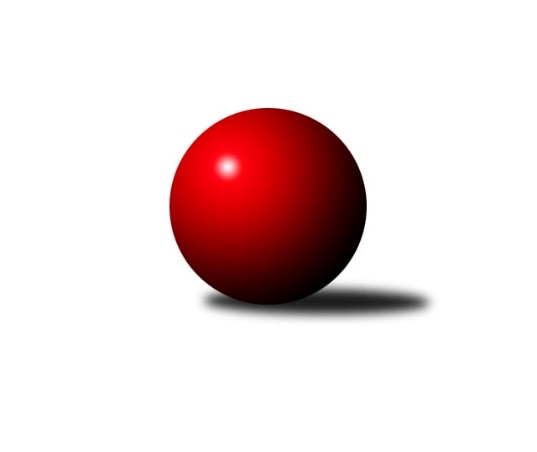 Č.18Ročník 2016/2017	7.5.2024 1. KLM 2016/2017Statistika 18. kolaTabulka družstev:		družstvo	záp	výh	rem	proh	skore	sety	průměr	body	plné	dorážka	chyby	1.	TJ Lokomotiva Česká Třebová	18	12	2	4	88.0 : 56.0 	(238.0 : 194.0)	3513	26	2289	1223	15.8	2.	KK Hvězda Trnovany	18	12	0	6	84.5 : 59.5 	(235.5 : 196.5)	3442	24	2257	1185	16.1	3.	TJ Třebíč	17	11	1	5	80.0 : 56.0 	(211.0 : 197.0)	3485	23	2275	1210	16.1	4.	HKK Olomouc	18	10	0	8	79.0 : 65.0 	(240.0 : 192.0)	3452	20	2261	1191	13.6	5.	TJ Loko České Velenice	17	9	1	7	73.0 : 63.0 	(206.0 : 202.0)	3460	19	2284	1176	20.8	6.	KK Slovan Rosice	18	9	1	8	76.5 : 67.5 	(208.5 : 223.5)	3440	19	2250	1190	15.9	7.	TJ Valašské Meziříčí	18	8	1	9	70.5 : 73.5 	(203.5 : 228.5)	3438	17	2255	1183	13.8	8.	SKK Svijany  Vrchlabí	17	7	1	9	66.0 : 70.0 	(204.5 : 203.5)	3388	15	2250	1139	18.2	9.	SKK Hořice	18	6	3	9	64.5 : 79.5 	(207.0 : 225.0)	3389	15	2254	1135	18.1	10.	KK Mor.Slávia Brno	17	6	1	10	56.5 : 79.5 	(199.0 : 209.0)	3397	13	2232	1164	20.1	11.	SKK Jičín	18	5	3	10	61.5 : 82.5 	(207.5 : 224.5)	3397	13	2254	1143	19.2	12.	TJ Červený Kostelec	18	4	0	14	48.0 : 96.0 	(183.5 : 248.5)	3384	8	2246	1138	21.1Tabulka doma:		družstvo	záp	výh	rem	proh	skore	sety	průměr	body	maximum	minimum	1.	TJ Lokomotiva Česká Třebová	9	8	1	0	52.0 : 20.0 	(128.0 : 88.0)	3678	17	3777	3587	2.	HKK Olomouc	9	7	0	2	49.0 : 23.0 	(133.5 : 82.5)	3480	14	3536	3394	3.	KK Hvězda Trnovany	9	7	0	2	46.0 : 26.0 	(127.5 : 88.5)	3549	14	3658	3391	4.	TJ Třebíč	9	6	1	2	45.0 : 27.0 	(113.5 : 102.5)	3424	13	3583	3328	5.	KK Slovan Rosice	9	6	0	3	43.5 : 28.5 	(112.0 : 104.0)	3433	12	3507	3282	6.	TJ Valašské Meziříčí	9	5	1	3	43.0 : 29.0 	(119.0 : 97.0)	3390	11	3477	3332	7.	SKK Jičín	9	5	1	3	39.5 : 32.5 	(114.0 : 102.0)	3434	11	3505	3324	8.	SKK Svijany  Vrchlabí	8	5	0	3	36.0 : 28.0 	(102.0 : 90.0)	3592	10	3717	3446	9.	TJ Loko České Velenice	8	4	0	4	32.0 : 32.0 	(99.5 : 92.5)	3461	8	3546	3372	10.	SKK Hořice	9	3	2	4	34.0 : 38.0 	(108.0 : 108.0)	3386	8	3455	3300	11.	TJ Červený Kostelec	9	3	0	6	32.0 : 40.0 	(104.0 : 112.0)	3399	6	3483	3317	12.	KK Mor.Slávia Brno	9	2	1	6	27.5 : 44.5 	(103.5 : 112.5)	3321	5	3441	3208Tabulka venku:		družstvo	záp	výh	rem	proh	skore	sety	průměr	body	maximum	minimum	1.	TJ Loko České Velenice	9	5	1	3	41.0 : 31.0 	(106.5 : 109.5)	3460	11	3567	3323	2.	TJ Třebíč	8	5	0	3	35.0 : 29.0 	(97.5 : 94.5)	3493	10	3680	3396	3.	KK Hvězda Trnovany	9	5	0	4	38.5 : 33.5 	(108.0 : 108.0)	3430	10	3521	3257	4.	TJ Lokomotiva Česká Třebová	9	4	1	4	36.0 : 36.0 	(110.0 : 106.0)	3494	9	3622	3416	5.	KK Mor.Slávia Brno	8	4	0	4	29.0 : 35.0 	(95.5 : 96.5)	3406	8	3505	3359	6.	KK Slovan Rosice	9	3	1	5	33.0 : 39.0 	(96.5 : 119.5)	3441	7	3645	3372	7.	SKK Hořice	9	3	1	5	30.5 : 41.5 	(99.0 : 117.0)	3390	7	3466	3301	8.	HKK Olomouc	9	3	0	6	30.0 : 42.0 	(106.5 : 109.5)	3449	6	3547	3331	9.	TJ Valašské Meziříčí	9	3	0	6	27.5 : 44.5 	(84.5 : 131.5)	3443	6	3620	3355	10.	SKK Svijany  Vrchlabí	9	2	1	6	30.0 : 42.0 	(102.5 : 113.5)	3366	5	3572	3154	11.	SKK Jičín	9	0	2	7	22.0 : 50.0 	(93.5 : 122.5)	3393	2	3495	3309	12.	TJ Červený Kostelec	9	1	0	8	16.0 : 56.0 	(79.5 : 136.5)	3383	2	3584	3269Tabulka podzimní části:		družstvo	záp	výh	rem	proh	skore	sety	průměr	body	doma	venku	1.	TJ Lokomotiva Česká Třebová	11	8	1	2	55.0 : 33.0 	(144.5 : 119.5)	3514	17 	6 	0 	0 	2 	1 	2	2.	HKK Olomouc	11	8	0	3	57.0 : 31.0 	(152.0 : 112.0)	3454	16 	5 	0 	1 	3 	0 	2	3.	KK Slovan Rosice	11	7	0	4	49.5 : 38.5 	(130.5 : 133.5)	3416	14 	4 	0 	2 	3 	0 	2	4.	SKK Svijany  Vrchlabí	10	6	0	4	47.5 : 32.5 	(130.0 : 110.0)	3421	12 	4 	0 	1 	2 	0 	3	5.	TJ Třebíč	10	6	0	4	44.0 : 36.0 	(125.0 : 115.0)	3484	12 	3 	0 	1 	3 	0 	3	6.	KK Hvězda Trnovany	11	6	0	5	48.5 : 39.5 	(141.0 : 123.0)	3453	12 	4 	0 	2 	2 	0 	3	7.	SKK Hořice	11	4	2	5	40.5 : 47.5 	(123.0 : 141.0)	3394	10 	2 	1 	2 	2 	1 	3	8.	TJ Loko České Velenice	11	4	1	6	38.0 : 50.0 	(125.0 : 139.0)	3438	9 	2 	0 	3 	2 	1 	3	9.	SKK Jičín	11	3	2	6	36.5 : 51.5 	(126.5 : 137.5)	3400	8 	3 	1 	1 	0 	1 	5	10.	TJ Valašské Meziříčí	11	3	1	7	38.0 : 50.0 	(125.0 : 139.0)	3424	7 	2 	1 	3 	1 	0 	4	11.	KK Mor.Slávia Brno	11	3	1	7	34.5 : 53.5 	(126.5 : 137.5)	3408	7 	0 	1 	5 	3 	0 	2	12.	TJ Červený Kostelec	11	3	0	8	31.0 : 57.0 	(111.0 : 153.0)	3395	6 	2 	0 	3 	1 	0 	5Tabulka jarní části:		družstvo	záp	výh	rem	proh	skore	sety	průměr	body	doma	venku	1.	KK Hvězda Trnovany	7	6	0	1	36.0 : 20.0 	(94.5 : 73.5)	3453	12 	3 	0 	0 	3 	0 	1 	2.	TJ Třebíč	7	5	1	1	36.0 : 20.0 	(86.0 : 82.0)	3467	11 	3 	1 	1 	2 	0 	0 	3.	TJ Loko České Velenice	6	5	0	1	35.0 : 13.0 	(81.0 : 63.0)	3504	10 	2 	0 	1 	3 	0 	0 	4.	TJ Valašské Meziříčí	7	5	0	2	32.5 : 23.5 	(78.5 : 89.5)	3445	10 	3 	0 	0 	2 	0 	2 	5.	TJ Lokomotiva Česká Třebová	7	4	1	2	33.0 : 23.0 	(93.5 : 74.5)	3546	9 	2 	1 	0 	2 	0 	2 	6.	KK Mor.Slávia Brno	6	3	0	3	22.0 : 26.0 	(72.5 : 71.5)	3366	6 	2 	0 	1 	1 	0 	2 	7.	KK Slovan Rosice	7	2	1	4	27.0 : 29.0 	(78.0 : 90.0)	3465	5 	2 	0 	1 	0 	1 	3 	8.	SKK Jičín	7	2	1	4	25.0 : 31.0 	(81.0 : 87.0)	3402	5 	2 	0 	2 	0 	1 	2 	9.	SKK Hořice	7	2	1	4	24.0 : 32.0 	(84.0 : 84.0)	3379	5 	1 	1 	2 	1 	0 	2 	10.	HKK Olomouc	7	2	0	5	22.0 : 34.0 	(88.0 : 80.0)	3458	4 	2 	0 	1 	0 	0 	4 	11.	SKK Svijany  Vrchlabí	7	1	1	5	18.5 : 37.5 	(74.5 : 93.5)	3383	3 	1 	0 	2 	0 	1 	3 	12.	TJ Červený Kostelec	7	1	0	6	17.0 : 39.0 	(72.5 : 95.5)	3368	2 	1 	0 	3 	0 	0 	3 Zisk bodů pro družstvo:		jméno hráče	družstvo	body	zápasy	v %	dílčí body	sety	v %	1.	Martin Vaněk 	HKK Olomouc 	16	/	18	(89%)	54.5	/	72	(76%)	2.	Michal Koubek 	KK Hvězda Trnovany 	15	/	18	(83%)	48.5	/	72	(67%)	3.	Martin Podzimek 	TJ Lokomotiva Česká Třebová 	14	/	18	(78%)	49	/	72	(68%)	4.	Ondřej Topič 	TJ Lokomotiva Česká Třebová 	14	/	18	(78%)	47.5	/	72	(66%)	5.	Kamil Nestrojil 	TJ Třebíč 	13	/	15	(87%)	41	/	60	(68%)	6.	Petr Dobeš ml.	TJ Třebíč 	13	/	17	(76%)	46	/	68	(68%)	7.	Bronislav Černuška 	TJ Loko České Velenice 	13	/	17	(76%)	44.5	/	68	(65%)	8.	Robert Pevný 	TJ Třebíč 	13	/	17	(76%)	43	/	68	(63%)	9.	Michal Albrecht 	HKK Olomouc 	13	/	18	(72%)	43	/	72	(60%)	10.	Vojtěch Tulka 	SKK Hořice 	13	/	18	(72%)	41	/	72	(57%)	11.	Miroslav Šnejdar ml.	KK Hvězda Trnovany 	12.5	/	18	(69%)	47	/	72	(65%)	12.	Jan Vařák 	KK Slovan Rosice 	12	/	13	(92%)	35	/	52	(67%)	13.	Jiří Zemek 	KK Slovan Rosice 	11	/	15	(73%)	34.5	/	60	(58%)	14.	Zdeněk Dvořák ml. 	TJ Loko České Velenice 	11	/	16	(69%)	36	/	64	(56%)	15.	Ondřej Touš 	TJ Loko České Velenice 	11	/	17	(65%)	36.5	/	68	(54%)	16.	Pavel Jiroušek 	TJ Lokomotiva Česká Třebová 	11	/	18	(61%)	42	/	72	(58%)	17.	Josef Šálek 	KK Hvězda Trnovany 	11	/	18	(61%)	42	/	72	(58%)	18.	Vladimír Výrek 	TJ Valašské Meziříčí 	11	/	18	(61%)	38	/	72	(53%)	19.	Tomáš Cabák 	TJ Valašské Meziříčí 	11	/	18	(61%)	36.5	/	72	(51%)	20.	Ivo Fabík 	KK Slovan Rosice 	10.5	/	16	(66%)	34.5	/	64	(54%)	21.	Lukáš Vik 	SKK Jičín 	10.5	/	18	(58%)	36	/	72	(50%)	22.	Václav Kolář 	TJ Lokomotiva Česká Třebová 	10	/	18	(56%)	44.5	/	72	(62%)	23.	Miroslav Milan 	KK Mor.Slávia Brno 	9.5	/	14	(68%)	32.5	/	56	(58%)	24.	Jaromír Šklíba 	SKK Hořice 	9.5	/	16	(59%)	35	/	64	(55%)	25.	Pavel Jedlička 	KK Hvězda Trnovany 	9	/	12	(75%)	31.5	/	48	(66%)	26.	Jiří Axman st.	KK Slovan Rosice 	9	/	16	(56%)	34.5	/	64	(54%)	27.	Ondřej Mrkos 	TJ Červený Kostelec   	9	/	18	(50%)	37.5	/	72	(52%)	28.	Ladislav Beránek 	SKK Svijany  Vrchlabí 	8.5	/	13	(65%)	31.5	/	52	(61%)	29.	Luboš Gassmann 	TJ Valašské Meziříčí 	8	/	12	(67%)	28.5	/	48	(59%)	30.	Josef Vejvara 	SKK Jičín 	8	/	12	(67%)	27	/	48	(56%)	31.	Kamil Bartoš 	HKK Olomouc 	8	/	13	(62%)	34	/	52	(65%)	32.	Karel Ustohal 	KK Mor.Slávia Brno 	8	/	13	(62%)	32	/	52	(62%)	33.	Jan Horn 	TJ Červený Kostelec   	8	/	14	(57%)	28.5	/	56	(51%)	34.	Jiří Drábek 	SKK Jičín 	8	/	15	(53%)	34.5	/	60	(58%)	35.	Štěpán Schuster 	TJ Červený Kostelec   	8	/	16	(50%)	31.5	/	64	(49%)	36.	Pavel Louda 	SKK Jičín 	8	/	17	(47%)	38.5	/	68	(57%)	37.	Pavel Novák 	TJ Červený Kostelec   	8	/	17	(47%)	33.5	/	68	(49%)	38.	Zbyněk Dvořák 	TJ Loko České Velenice 	8	/	18	(44%)	33.5	/	72	(47%)	39.	Dalibor Matyáš 	KK Slovan Rosice 	8	/	18	(44%)	31.5	/	72	(44%)	40.	Kamil Fiebinger 	SKK Svijany  Vrchlabí 	7.5	/	16	(47%)	30	/	64	(47%)	41.	Michal Juroška 	TJ Valašské Meziříčí 	7.5	/	17	(44%)	26.5	/	68	(39%)	42.	Michal Rolf 	SKK Svijany  Vrchlabí 	7	/	10	(70%)	19	/	40	(48%)	43.	Ladislav Chmel 	TJ Loko České Velenice 	7	/	11	(64%)	25	/	44	(57%)	44.	Jiří Bartoníček 	SKK Svijany  Vrchlabí 	7	/	14	(50%)	28	/	56	(50%)	45.	Václav Rypel 	TJ Třebíč 	7	/	14	(50%)	20.5	/	56	(37%)	46.	Dominik Ruml 	SKK Hořice 	7	/	16	(44%)	34.5	/	64	(54%)	47.	Radek Havran 	HKK Olomouc 	7	/	16	(44%)	33	/	64	(52%)	48.	Milan Klika 	KK Mor.Slávia Brno 	7	/	17	(41%)	34.5	/	68	(51%)	49.	Jiří Kmoníček 	TJ Lokomotiva Česká Třebová 	7	/	18	(39%)	32.5	/	72	(45%)	50.	Adam Palko 	KK Slovan Rosice 	6	/	14	(43%)	22	/	56	(39%)	51.	Jiří Němec 	HKK Olomouc 	6	/	15	(40%)	32	/	60	(53%)	52.	Radek Košťál 	SKK Hořice 	6	/	15	(40%)	28	/	60	(47%)	53.	Milan Stránský 	KK Hvězda Trnovany 	6	/	16	(38%)	30.5	/	64	(48%)	54.	Jaroslav Soukup 	SKK Jičín 	6	/	18	(33%)	28	/	72	(39%)	55.	David Hobl 	SKK Svijany  Vrchlabí 	5	/	6	(83%)	18.5	/	24	(77%)	56.	Jiří Vejvara 	SKK Svijany  Vrchlabí 	5	/	7	(71%)	18	/	28	(64%)	57.	Karel Zubalík 	HKK Olomouc 	5	/	8	(63%)	20	/	32	(63%)	58.	Petr Hendrych 	KK Mor.Slávia Brno 	5	/	9	(56%)	20	/	36	(56%)	59.	Daniel Šefr 	TJ Valašské Meziříčí 	5	/	12	(42%)	17	/	48	(35%)	60.	Dalibor Jandík 	TJ Valašské Meziříčí 	5	/	14	(36%)	26	/	56	(46%)	61.	Ivo Hostinský 	KK Mor.Slávia Brno 	5	/	15	(33%)	26.5	/	60	(44%)	62.	Vlado Žiško 	SKK Svijany  Vrchlabí 	4	/	8	(50%)	17.5	/	32	(55%)	63.	Dalibor Tuček 	TJ Valašské Meziříčí 	4	/	11	(36%)	20	/	44	(45%)	64.	Jan Ringel 	SKK Jičín 	4	/	13	(31%)	22.5	/	52	(43%)	65.	Ivan Vondráček 	SKK Hořice 	4	/	14	(29%)	20.5	/	56	(37%)	66.	Pavel Antoš 	KK Mor.Slávia Brno 	4	/	14	(29%)	20	/	56	(36%)	67.	Tomáš Maroušek 	TJ Loko České Velenice 	4	/	15	(27%)	21	/	60	(35%)	68.	Zdeněk Kandl 	KK Hvězda Trnovany 	4	/	15	(27%)	20	/	60	(33%)	69.	Martin Hažva 	SKK Hořice 	4	/	16	(25%)	20.5	/	64	(32%)	70.	Martin Bartoníček 	SKK Hořice 	3	/	4	(75%)	9	/	16	(56%)	71.	Ondřej Němec 	KK Mor.Slávia Brno 	3	/	5	(60%)	12.5	/	20	(63%)	72.	Dalibor Lang 	TJ Třebíč 	3	/	6	(50%)	9.5	/	24	(40%)	73.	Ladislav Erben 	SKK Svijany  Vrchlabí 	3	/	7	(43%)	11	/	28	(39%)	74.	Mojmír Novotný 	TJ Třebíč 	3	/	7	(43%)	10	/	28	(36%)	75.	Peter Zaťko 	KK Mor.Slávia Brno 	3	/	11	(27%)	15	/	44	(34%)	76.	Marian Hošek 	HKK Olomouc 	3	/	12	(25%)	15.5	/	48	(32%)	77.	Jiří Baier 	SKK Hořice 	2	/	3	(67%)	7.5	/	12	(63%)	78.	Jiří Zemánek 	KK Hvězda Trnovany 	2	/	4	(50%)	8	/	16	(50%)	79.	Jiří Mikoláš 	TJ Třebíč 	2	/	4	(50%)	7	/	16	(44%)	80.	Dalibor Chráska 	TJ Červený Kostelec   	2	/	6	(33%)	10	/	24	(42%)	81.	Jan Dobeš 	TJ Třebíč 	2	/	7	(29%)	10.5	/	28	(38%)	82.	Martin Myška 	TJ Třebíč 	2	/	8	(25%)	13.5	/	32	(42%)	83.	Václav Šmída 	TJ Červený Kostelec   	2	/	9	(22%)	13	/	36	(36%)	84.	Petr Vaněk 	TJ Červený Kostelec   	2	/	10	(20%)	14.5	/	40	(36%)	85.	Pavel Kaan 	SKK Jičín 	2	/	10	(20%)	14.5	/	40	(36%)	86.	Petr Holanec 	TJ Lokomotiva Česká Třebová 	2	/	10	(20%)	12.5	/	40	(31%)	87.	Ivan Říha 	TJ Valašské Meziříčí 	1	/	1	(100%)	4	/	4	(100%)	88.	Petr Fabián 	KK Hvězda Trnovany 	1	/	1	(100%)	3	/	4	(75%)	89.	Ladislav Zívr 	SKK Hořice 	1	/	1	(100%)	2	/	4	(50%)	90.	Radek Kroupa 	SKK Hořice 	1	/	2	(50%)	4	/	8	(50%)	91.	Jaroslav Soukup ml. 	SKK Jičín 	1	/	2	(50%)	3.5	/	8	(44%)	92.	Pavel Maršík 	SKK Svijany  Vrchlabí 	1	/	2	(50%)	3.5	/	8	(44%)	93.	Jaromír Šula 	KK Slovan Rosice 	1	/	3	(33%)	7	/	12	(58%)	94.	Daniel Balcar 	SKK Svijany  Vrchlabí 	1	/	3	(33%)	6	/	12	(50%)	95.	Bohumil Maroušek 	TJ Loko České Velenice 	1	/	3	(33%)	5.5	/	12	(46%)	96.	Rudolf Stejskal 	TJ Lokomotiva Česká Třebová 	1	/	3	(33%)	5	/	12	(42%)	97.	Martin Bělohlávek 	TJ Valašské Meziříčí 	0	/	1	(0%)	2	/	4	(50%)	98.	Martin Maršík 	SKK Svijany  Vrchlabí 	0	/	1	(0%)	2	/	4	(50%)	99.	Jan Horáček 	SKK Svijany  Vrchlabí 	0	/	1	(0%)	2	/	4	(50%)	100.	Tomáš Limberský 	SKK Svijany  Vrchlabí 	0	/	1	(0%)	1	/	4	(25%)	101.	Miroslav Nálevka 	SKK Hořice 	0	/	1	(0%)	1	/	4	(25%)	102.	Jakub Wenzel 	TJ Červený Kostelec   	0	/	1	(0%)	1	/	4	(25%)	103.	Petr Tomášek 	TJ Valašské Meziříčí 	0	/	1	(0%)	1	/	4	(25%)	104.	Michal Klvaňa 	KK Slovan Rosice 	0	/	1	(0%)	1	/	4	(25%)	105.	Lukáš Toman 	TJ Třebíč 	0	/	2	(0%)	3	/	8	(38%)	106.	Jiří Hetych ml.	TJ Lokomotiva Česká Třebová 	0	/	2	(0%)	2	/	8	(25%)	107.	Daniel Bouda 	TJ Červený Kostelec   	0	/	3	(0%)	3.5	/	12	(29%)	108.	Miroslav Kotrč 	TJ Loko České Velenice 	0	/	3	(0%)	2	/	12	(17%)	109.	Roman Pek 	SKK Svijany  Vrchlabí 	0	/	5	(0%)	5.5	/	20	(28%)	110.	Martin Mýl 	TJ Červený Kostelec   	0	/	5	(0%)	2.5	/	20	(13%)	111.	Michal Hrdlička 	KK Slovan Rosice 	0	/	6	(0%)	4	/	24	(17%)Průměry na kuželnách:		kuželna	průměr	plné	dorážka	chyby	výkon na hráče	1.	TJ Lokomotiva Česká Třebová, 1-4	3620	2363	1257	19.0	(603.4)	2.	Vrchlabí, 1-4	3560	2318	1242	16.4	(593.5)	3.	TJ Lokomotiva Ústí nad Labem, 1-4	3507	2298	1209	16.0	(584.6)	4.	České Velenice, 1-4	3457	2284	1172	19.1	(576.2)	5.	HKK Olomouc, 1-8	3434	2256	1177	16.1	(572.3)	6.	KK Slovan Rosice, 1-4	3429	2250	1179	16.0	(571.6)	7.	SKK Jičín, 1-4	3422	2272	1150	19.1	(570.4)	8.	SKK Nachod, 1-4	3409	2249	1160	18.8	(568.3)	9.	TJ Třebíč, 1-4	3404	2236	1167	16.7	(567.4)	10.	SKK Hořice, 1-4	3402	2246	1156	17.9	(567.1)	11.	TJ Valašské Meziříčí, 1-4	3368	2215	1153	15.8	(561.4)	12.	KK MS Brno, 1-4	3335	2210	1124	18.3	(556.0)Nejlepší výkony na kuželnách:TJ Lokomotiva Česká Třebová, 1-4TJ Lokomotiva Česká Třebová	3777	3. kolo	Václav Kolář 	TJ Lokomotiva Česká Třebová	684	1. koloTJ Lokomotiva Česká Třebová	3708	17. kolo	Petr Dobeš ml.	TJ Třebíč	682	1. koloTJ Lokomotiva Česká Třebová	3703	1. kolo	Ondřej Topič 	TJ Lokomotiva Česká Třebová	680	3. koloTJ Lokomotiva Česká Třebová	3682	13. kolo	Pavel Jiroušek 	TJ Lokomotiva Česká Třebová	679	13. koloTJ Lokomotiva Česká Třebová	3680	15. kolo	Václav Kolář 	TJ Lokomotiva Česká Třebová	677	3. koloTJ Třebíč	3680	1. kolo	Pavel Jiroušek 	TJ Lokomotiva Česká Třebová	669	9. koloTJ Lokomotiva Česká Třebová	3674	7. kolo	Pavel Jiroušek 	TJ Lokomotiva Česká Třebová	660	1. koloTJ Lokomotiva Česká Třebová	3660	11. kolo	Pavel Jiroušek 	TJ Lokomotiva Česká Třebová	657	3. koloKK Slovan Rosice	3645	17. kolo	Pavel Jiroušek 	TJ Lokomotiva Česká Třebová	654	17. koloTJ Lokomotiva Česká Třebová	3633	5. kolo	Martin Podzimek 	TJ Lokomotiva Česká Třebová	649	17. koloVrchlabí, 1-4SKK Svijany  Vrchlabí	3717	4. kolo	Ladislav Beránek 	SKK Svijany  Vrchlabí	668	6. koloSKK Svijany  Vrchlabí	3712	6. kolo	David Hobl 	SKK Svijany  Vrchlabí	660	10. koloSKK Svijany  Vrchlabí	3627	2. kolo	David Hobl 	SKK Svijany  Vrchlabí	656	4. koloTJ Lokomotiva Česká Třebová	3622	2. kolo	David Hobl 	SKK Svijany  Vrchlabí	649	12. koloTJ Valašské Meziříčí	3620	4. kolo	Jiří Bartoníček 	SKK Svijany  Vrchlabí	648	2. koloSKK Svijany  Vrchlabí	3598	10. kolo	David Hobl 	SKK Svijany  Vrchlabí	647	14. koloSKK Svijany  Vrchlabí	3592	12. kolo	David Hobl 	SKK Svijany  Vrchlabí	642	6. koloTJ Třebíč	3589	18. kolo	Pavel Novák 	TJ Červený Kostelec  	642	8. koloSKK Svijany  Vrchlabí	3576	14. kolo	Jan Horn 	TJ Červený Kostelec  	640	8. koloTJ Červený Kostelec  	3555	8. kolo	Vladimír Výrek 	TJ Valašské Meziříčí	638	4. koloTJ Lokomotiva Ústí nad Labem, 1-4KK Hvězda Trnovany	3658	9. kolo	Martin Podzimek 	TJ Lokomotiva Česká Třebová	690	16. koloKK Hvězda Trnovany	3632	16. kolo	Miroslav Šnejdar ml.	KK Hvězda Trnovany	684	16. koloTJ Lokomotiva Česká Třebová	3592	16. kolo	Miroslav Šnejdar ml.	KK Hvězda Trnovany	636	18. koloKK Hvězda Trnovany	3585	18. kolo	Kamil Nestrojil 	TJ Třebíč	633	9. koloKK Hvězda Trnovany	3584	3. kolo	Miroslav Šnejdar ml.	KK Hvězda Trnovany	628	4. koloTJ Loko České Velenice	3567	7. kolo	Miroslav Šnejdar ml.	KK Hvězda Trnovany	625	9. koloTJ Třebíč	3563	9. kolo	Jiří Zemánek 	KK Hvězda Trnovany	625	13. koloKK Hvězda Trnovany	3556	1. kolo	Michal Koubek 	KK Hvězda Trnovany	625	9. koloKK Hvězda Trnovany	3528	4. kolo	Josef Šálek 	KK Hvězda Trnovany	624	16. koloKK Hvězda Trnovany	3526	13. kolo	Robert Pevný 	TJ Třebíč	624	9. koloČeské Velenice, 1-4TJ Loko České Velenice	3546	17. kolo	Petr Dobeš ml.	TJ Třebíč	637	15. koloTJ Loko České Velenice	3533	11. kolo	Zdeněk Dvořák ml. 	TJ Loko České Velenice	634	13. koloTJ Loko České Velenice	3519	13. kolo	Jiří Drábek 	SKK Jičín	629	13. koloSKK Svijany  Vrchlabí	3519	5. kolo	Michal Juroška 	TJ Valašské Meziříčí	627	12. koloTJ Loko České Velenice	3503	15. kolo	Martin Vaněk 	HKK Olomouc	617	11. koloTJ Třebíč	3499	15. kolo	Pavel Novák 	TJ Červený Kostelec  	617	17. koloTJ Valašské Meziříčí	3499	12. kolo	Bronislav Černuška 	TJ Loko České Velenice	613	11. koloHKK Olomouc	3480	11. kolo	Bronislav Černuška 	TJ Loko České Velenice	611	5. koloTJ Loko České Velenice	3468	12. kolo	Kamil Nestrojil 	TJ Třebíč	609	15. koloKK Slovan Rosice	3454	8. kolo	Bronislav Černuška 	TJ Loko České Velenice	609	3. koloHKK Olomouc, 1-8HKK Olomouc	3536	16. kolo	Martin Vaněk 	HKK Olomouc	632	16. koloHKK Olomouc	3518	1. kolo	Martin Vaněk 	HKK Olomouc	626	18. koloHKK Olomouc	3512	7. kolo	Martin Vaněk 	HKK Olomouc	621	9. koloTJ Lokomotiva Česká Třebová	3511	4. kolo	Martin Vaněk 	HKK Olomouc	621	2. koloTJ Loko České Velenice	3490	18. kolo	Bronislav Černuška 	TJ Loko České Velenice	614	18. koloHKK Olomouc	3488	14. kolo	Martin Vaněk 	HKK Olomouc	614	7. koloHKK Olomouc	3486	18. kolo	Jiří Kmoníček 	TJ Lokomotiva Česká Třebová	612	4. koloHKK Olomouc	3466	4. kolo	Kamil Bartoš 	HKK Olomouc	609	7. koloHKK Olomouc	3460	9. kolo	Martin Vaněk 	HKK Olomouc	608	14. koloHKK Olomouc	3458	6. kolo	Václav Kolář 	TJ Lokomotiva Česká Třebová	603	4. koloKK Slovan Rosice, 1-4KK Slovan Rosice	3507	18. kolo	Ondřej Topič 	TJ Lokomotiva Česká Třebová	638	6. koloHKK Olomouc	3503	3. kolo	Pavel Novák 	TJ Červený Kostelec  	637	13. koloKK Hvězda Trnovany	3490	15. kolo	Martin Vaněk 	HKK Olomouc	631	3. koloKK Slovan Rosice	3489	3. kolo	Miroslav Šnejdar ml.	KK Hvězda Trnovany	626	15. koloKK Slovan Rosice	3475	7. kolo	Jiří Zemek 	KK Slovan Rosice	618	6. koloSKK Hořice	3466	9. kolo	Radek Havran 	HKK Olomouc	614	3. koloKK Slovan Rosice	3465	6. kolo	Jiří Zemek 	KK Slovan Rosice	614	18. koloKK Slovan Rosice	3443	13. kolo	Luboš Gassmann 	TJ Valašské Meziříčí	614	7. koloTJ Lokomotiva Česká Třebová	3440	6. kolo	Ivo Fabík 	KK Slovan Rosice	612	18. koloKK Slovan Rosice	3433	9. kolo	Michal Koubek 	KK Hvězda Trnovany	612	15. koloSKK Jičín, 1-4SKK Jičín	3505	6. kolo	Martin Vaněk 	HKK Olomouc	659	12. koloSKK Jičín	3484	16. kolo	Petr Dobeš ml.	TJ Třebíč	640	6. koloKK Hvězda Trnovany	3478	14. kolo	Lukáš Vik 	SKK Jičín	617	6. koloSKK Jičín	3472	12. kolo	Zdeněk Dvořák ml. 	TJ Loko České Velenice	616	2. koloTJ Lokomotiva Česká Třebová	3470	18. kolo	Pavel Louda 	SKK Jičín	610	2. koloKK Slovan Rosice	3458	16. kolo	Michal Koubek 	KK Hvězda Trnovany	606	14. koloSKK Jičín	3446	9. kolo	Pavel Louda 	SKK Jičín	605	16. koloTJ Loko České Velenice	3437	2. kolo	Martin Podzimek 	TJ Lokomotiva Česká Třebová	602	18. koloSKK Jičín	3435	14. kolo	Josef Šálek 	KK Hvězda Trnovany	602	14. koloHKK Olomouc	3431	12. kolo	Lukáš Vik 	SKK Jičín	602	9. koloSKK Nachod, 1-4TJ Valašské Meziříčí	3490	16. kolo	Tomáš Cabák 	TJ Valašské Meziříčí	631	16. koloTJ Lokomotiva Česká Třebová	3490	14. kolo	Martin Vaněk 	HKK Olomouc	631	10. koloTJ Červený Kostelec  	3483	16. kolo	Miroslav Šnejdar ml.	KK Hvězda Trnovany	621	12. koloTJ Červený Kostelec  	3476	6. kolo	Martin Podzimek 	TJ Lokomotiva Česká Třebová	620	14. koloKK Hvězda Trnovany	3460	12. kolo	Petr Dobeš ml.	TJ Třebíč	611	7. koloTJ Třebíč	3424	7. kolo	Pavel Jiroušek 	TJ Lokomotiva Česká Třebová	608	14. koloTJ Červený Kostelec  	3420	18. kolo	Štěpán Schuster 	TJ Červený Kostelec  	606	14. koloTJ Červený Kostelec  	3414	4. kolo	Ondřej Mrkos 	TJ Červený Kostelec  	605	4. koloKK Slovan Rosice	3408	2. kolo	Ondřej Mrkos 	TJ Červený Kostelec  	604	6. koloTJ Červený Kostelec  	3404	2. kolo	Pavel Novák 	TJ Červený Kostelec  	603	16. koloTJ Třebíč, 1-4TJ Třebíč	3583	12. kolo	Robert Pevný 	TJ Třebíč	647	4. koloTJ Lokomotiva Česká Třebová	3488	12. kolo	Petr Dobeš ml.	TJ Třebíč	637	10. koloTJ Třebíč	3468	4. kolo	Tomáš Cabák 	TJ Valašské Meziříčí	623	14. koloTJ Třebíč	3456	10. kolo	Robert Pevný 	TJ Třebíč	621	12. koloTJ Třebíč	3442	8. kolo	Robert Pevný 	TJ Třebíč	618	2. koloTJ Třebíč	3433	14. kolo	Petr Dobeš ml.	TJ Třebíč	618	12. koloTJ Valašské Meziříčí	3428	14. kolo	Karel Ustohal 	KK Mor.Slávia Brno	618	2. koloKK Mor.Slávia Brno	3421	2. kolo	Martin Podzimek 	TJ Lokomotiva Česká Třebová	615	12. koloHKK Olomouc	3405	8. kolo	Kamil Nestrojil 	TJ Třebíč	613	12. koloSKK Jičín	3402	17. kolo	Petr Dobeš ml.	TJ Třebíč	610	8. koloSKK Hořice, 1-4TJ Loko České Velenice	3542	14. kolo	Pavel Jedlička 	KK Hvězda Trnovany	645	8. koloKK Hvězda Trnovany	3506	8. kolo	Michal Koubek 	KK Hvězda Trnovany	641	8. koloSKK Hořice	3455	14. kolo	Ladislav Beránek 	SKK Svijany  Vrchlabí	636	17. koloTJ Třebíč	3452	5. kolo	Kamil Nestrojil 	TJ Třebíč	635	5. koloSKK Hořice	3448	11. kolo	Zbyněk Dvořák 	TJ Loko České Velenice	626	14. koloSKK Svijany  Vrchlabí	3435	17. kolo	Jan Horn 	TJ Červený Kostelec  	604	11. koloTJ Lokomotiva Česká Třebová	3416	10. kolo	Jaromír Šklíba 	SKK Hořice	603	15. koloSKK Hořice	3413	2. kolo	Ondřej Touš 	TJ Loko České Velenice	602	14. koloSKK Hořice	3402	8. kolo	Ladislav Chmel 	TJ Loko České Velenice	601	14. koloSKK Hořice	3394	10. kolo	Daniel Balcar 	SKK Svijany  Vrchlabí	600	17. koloTJ Valašské Meziříčí, 1-4TJ Valašské Meziříčí	3477	10. kolo	Vladimír Výrek 	TJ Valašské Meziříčí	619	13. koloTJ Valašské Meziříčí	3439	17. kolo	Kamil Nestrojil 	TJ Třebíč	618	3. koloTJ Třebíč	3421	3. kolo	Ondřej Touš 	TJ Loko České Velenice	614	1. koloTJ Lokomotiva Česká Třebová	3420	8. kolo	Tomáš Cabák 	TJ Valašské Meziříčí	613	17. koloSKK Jičín	3419	10. kolo	Tomáš Cabák 	TJ Valašské Meziříčí	611	10. koloTJ Valašské Meziříčí	3414	13. kolo	Václav Kolář 	TJ Lokomotiva Česká Třebová	606	8. koloTJ Valašské Meziříčí	3401	5. kolo	Zdeněk Dvořák ml. 	TJ Loko České Velenice	606	1. koloTJ Valašské Meziříčí	3392	1. kolo	Lukáš Vik 	SKK Jičín	604	10. koloSKK Hořice	3384	13. kolo	Dalibor Jandík 	TJ Valašské Meziříčí	601	17. koloTJ Valašské Meziříčí	3382	8. kolo	Tomáš Cabák 	TJ Valašské Meziříčí	600	13. koloKK MS Brno, 1-4HKK Olomouc	3469	5. kolo	Jiří Němec 	HKK Olomouc	615	5. koloKK Mor.Slávia Brno	3441	17. kolo	Ivo Hostinský 	KK Mor.Slávia Brno	607	5. koloKK Slovan Rosice	3406	11. kolo	Petr Hendrych 	KK Mor.Slávia Brno	599	15. koloKK Mor.Slávia Brno	3400	15. kolo	Kamil Nestrojil 	TJ Třebíč	597	13. koloTJ Třebíč	3396	13. kolo	Miroslav Šnejdar ml.	KK Hvězda Trnovany	597	17. koloTJ Valašské Meziříčí	3389	9. kolo	Karel Ustohal 	KK Mor.Slávia Brno	595	17. koloKK Mor.Slávia Brno	3348	9. kolo	Miroslav Milan 	KK Mor.Slávia Brno	593	17. koloKK Mor.Slávia Brno	3336	11. kolo	Petr Hendrych 	KK Mor.Slávia Brno	592	17. koloTJ Červený Kostelec  	3327	15. kolo	Miroslav Milan 	KK Mor.Slávia Brno	590	8. koloKK Mor.Slávia Brno	3318	5. kolo	Dalibor Matyáš 	KK Slovan Rosice	587	11. koloČetnost výsledků:	8.0 : 0.0	2x	7.5 : 0.5	1x	7.0 : 1.0	13x	6.0 : 2.0	27x	5.0 : 3.0	19x	4.5 : 3.5	1x	4.0 : 4.0	7x	3.0 : 5.0	13x	2.5 : 5.5	3x	2.0 : 6.0	17x	1.0 : 7.0	5x